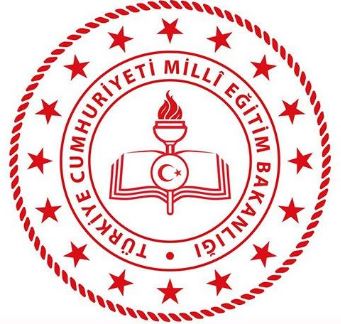 ALTINDAĞ İLÇE MİLLİ EĞİTİM MÜDÜRLÜĞÜHaftalık / Aylık / 3 Aylık / YıllıkAcil Çıkışlar - Yangın Sistemleri – Isı Merkezi Kontrol FormlarıALTINDAĞ İLÇE MİLLİ EĞİTİM MÜDÜRLÜĞÜHaftalık / Aylık / 3 Aylık / YıllıkAcil Çıkışlar - Yangın Sistemleri – Isı Merkezi Kontrol FormlarıALTINDAĞ İLÇE MİLLİ EĞİTİM MÜDÜRLÜĞÜHaftalık / Aylık / 3 Aylık / YıllıkAcil Çıkışlar - Yangın Sistemleri – Isı Merkezi Kontrol FormlarıSıra NoKontrolü Yapılan AlanlarKontrolü Yapan Personel(Açıklama)Kontrol Tarihiİmza1Zeminler – Seviye Farkları1Acil Çıkış Kapıları – Yönlendirmeler - Merdivenler1Yangın Tüpleri – Hortumlar – Uyarı Sistemleri1Isı Merkezi Gaz Algılama Sistemleri – Bakım Onarım – Temizlik ve Hurda Bulundurma2Zeminler – Seviye Farkları2Acil Çıkış Kapıları – Yönlendirmeler - Merdivenler2Yangın Tüpleri – Hortumlar – Uyarı Sistemleri2Isı Merkezi Gaz Algılama Sistemleri – Bakım Onarım – Temizlik ve Hurda Bulundurma3Zeminler – Seviye Farkları3Acil Çıkış Kapıları – Yönlendirmeler - Merdivenler3Yangın Tüpleri – Hortumlar – Uyarı Sistemleri3Isı Merkezi Gaz Algılama Sistemleri – Bakım Onarım – Temizlik ve Hurda Bulundurma4Zeminler – Seviye Farkları4Acil Çıkış Kapıları – Yönlendirmeler - Merdivenler4Yangın Tüpleri – Hortumlar – Uyarı Sistemleri4Isı Merkezi Gaz Algılama Sistemleri – Bakım Onarım – Temizlik ve Hurda Bulundurma